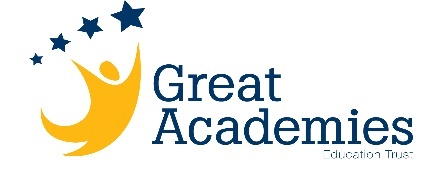 You’re one step closer toinspiring greatnessApplication for Academy Teaching / Leadership PostsPlease provide details of formal education and qualifications and any short/non-qualification courses that you have attended to improve your knowledge and skills, if they are relevant to the job you are applying for. Successful applicants will be required to provide proof of qualifications.Please complete the details below as this will help the Trust to monitor equality information:Vacancy DetailsVacancy DetailsVacancy DetailsPost applying for:Post applying for:Name of Academy:Name of Academy:Where did you see this vacancy advertised?Where did you see this vacancy advertised?Personal DetailsPersonal DetailsPersonal DetailsTitle:First name(s):Last name:Previous name:Known as:National Insurance Number:Date of Birth:Contact DetailsContact DetailsContact DetailsMobile Telephone:Email Address:Home Address:OTHER APPLICANT DETAILSOTHER APPLICANT DETAILSOTHER APPLICANT DETAILSIf you are related to an employee at GAET, or to a Governor / Trustee, you should disclose this relationship.  Failure to disclose such a relationship may lead to disqualification from appointment and, if appointed, may lead to disciplinary action. Are you related to a person in any role mentioned above?Yes		No		Yes		No		Yes		No		If yes, please provide details:Name & Role: Relationship to you:Name & Role: Relationship to you:Are you eligible to work in the United Kingdom?		            YES                NO Are you eligible to work in the United Kingdom?		            YES                NO Are you eligible to work in the United Kingdom?		            YES                NO Are you eligible to work in the United Kingdom?		            YES                NO Have you ever been dismissed from any previous employment?	YES                NO If YES, please give details: Have you ever been dismissed from any previous employment?	YES                NO If YES, please give details: Have you ever been dismissed from any previous employment?	YES                NO If YES, please give details: Have you ever been dismissed from any previous employment?	YES                NO If YES, please give details: Teaching DetailsTeaching DetailsTeaching DetailsTeaching DetailsPlease give the full title of your QTS qualification:Please give the full title of your QTS qualification:DfE registered teacher number:DfE registered teacher number:Date of recognition as a qualified teacher (QTS)Date of recognition as a qualified teacher (QTS)Have you fully completed your induction as a newly qualified teacher in the UK?Have you fully completed your induction as a newly qualified teacher in the UK?YES     Date Completed:NO       If no please give details of outstanding induction period OR exemptions from serving statutory induction period:YES     Date Completed:NO       If no please give details of outstanding induction period OR exemptions from serving statutory induction period:YES     Date Completed:NO       If no please give details of outstanding induction period OR exemptions from serving statutory induction period:Use this space if you would like to add any further details:Use this space if you would like to add any further details:TEACHING EXPERIENCEPlease list all teaching jobs held starting with the most recent. There should be no gaps in your employment and education history.  Please list all teaching jobs held starting with the most recent. There should be no gaps in your employment and education history.  Current or most recent Teaching PostCurrent or most recent Teaching PostName of current/most recent employer:Job Title:Organisation:Current/Most recent salary:Date from (dd/mm/yyyy):Date to (dd/mm/yyyy) (if applicable):Period of notice required (if applicable):Reason for leaving:Please provide brief details of duties and responsibilities:Previous Teaching PostsDate from (mm/yy)Date to (mm/yy)Name school/employerJob TitleAge Range TaughtStatus/Curriculum/Responsibilities/subjectsReason for leavingEmployment History other than teachingEmployment History other than teachingEmployment History other than teachingEmployment History other than teachingEmployment History other than teachingEmployment History other than teachingDate from (mm/yy)Date to (mm/yy)Name and address of employerJob Title:Reason for leavingReason for leavingGaps in Employment and EducationGaps in Employment and EducationGaps in Employment and EducationGaps in Employment and EducationPlease provide details of any gaps in your employment.  This should include any periods since age 16.Please provide details of any gaps in your employment.  This should include any periods since age 16.Please provide details of any gaps in your employment.  This should include any periods since age 16.Please provide details of any gaps in your employment.  This should include any periods since age 16.Date from (mm/yy)Date to (mm/yy)Details:Details:EDUCATION AND TRAININGEducationEducationEducationEducationQualificationGradeWhere ObtainedDate ObtainedTraining / DevelopmentTraining / DevelopmentTraining / DevelopmentPlease give details of any other professional or vocational qualifications you hold that are relevant to your application.Please give details of any other professional or vocational qualifications you hold that are relevant to your application.Please give details of any other professional or vocational qualifications you hold that are relevant to your application.Qualification obtained & grade Date obtainedName of Awarding BodyPlease give details of any continuing professional development or in-service training that are relevant to your application.Please give details of any continuing professional development or in-service training that are relevant to your application.Please give details of any continuing professional development or in-service training that are relevant to your application.SubjectProviderDate Membership of Professional BodiesMembership of Professional BodiesMembership of Professional BodiesMembership of Professional BodiesProfessional BodyLevel & type of membershipMembership Number(if applicable)Date of MembershipSUPPORTING INFORMATIONSkills, Knowledge and ExperienceThis section of the application form is very important, as this is where you demonstrate your suitability for the role. Read through the advertisement, the job description and the person specification to get a clear view of what the job involves. The person specification describes the necessary skills, experience and qualifications we are looking for.  Where possible, give examples of  relevant skills and  experience. Please write no more than 2 sides of A4, using font 11. This can be attached as a separate letter if you wish.REFERENCESPlease give details of two referees, one of which must be from your current/previous Manager. If you are not currently working with children but have done so in the past the second referee should be the employer by whom you were most recently employed when working with children. If you have not been previously employed please provide a personal reference.  References will not be accepted from relatives, or people who only know you as a friend. Where possible, references will be taken up prior to interview due to safeguarding requirements.Current or most recent employerCurrent or most recent employer Name of referee:Job title (if applicable):Organisation:Address:Telephone number:Email address:Relationship to you:May we contact prior to interview?	YES                NO Previous EmployerPrevious EmployerName of referee:Job title (if applicable):Organisation:Address:Telephone number:Email address:Relationship to you:May we contact prior to interview ?	YES                NO Retention of applicant informationIf your application is unsuccessful, we will keep your personal data on file for 6 months in case there are future employment opportunities for which you may be suited. If you consent for us to retain your data for this purpose, please tick the box below. You are free to withdraw your consent at any time.I wish for GAET to retain my application information for 6 months from the closing date of the job advert Disclosure and barring & recruitment checksThe Trust is required to process an enhanced Disclosure and Barring Service (DBS) check before making appointments to relevant posts. For posts in regulated activity, the DBS check will include a children’s barred list check. It is an offence to seek employment in regulated activity if you are on a barred list. Any data processed as part of the DBS check will be processed in accordance with data protection regulations and the Trust’s privacy notice. Do you have any unspent conditional cautions or convictions under the Rehabilitation of Offenders Act 1974?  YES                NO Do you have any adult cautions (simple or conditional) or spent convictions that are not protected as defined by the Rehabilitation of Offenders Act 1974 (Exceptions) Order 1975 (Amendment) (England and Wales) Order 2020?YES                NO The amendments to the Rehabilitation of Offenders Act 1974 (Exceptions) Order 1975 (2013 and 2020) provides that when applying for certain jobs and activities, certain convictions and cautions are considered ‘protected’. This means that they do not need to be disclosed to employers, and if they are disclosed, employers cannot take them into account. Guidance about whether a conviction or caution should be disclosed can be found on the Ministry of Justice website.If you have lived or worked outside of the UK in the last 5 years, the Trust may require additional information in order to comply with ‘safer recruitment’ requirements. If you answer ‘yes’ to the question below, we may contact you for additional information in due course.Have you lived or worked outside of the UK in the last 5 years?  YES                NO I confirm that I have read and understood the above information   Signed                      Date     DeclarationI declare that the information I have given in this application and in all other supporting papers is correct to the best of my knowledge. I understand that any false declaration or misleading statement, or any significant omission, may disqualify me from employment or make me liable for dismissal and/or possible referral to the Police.I declare that the particulars given are correct and I have not withheld any fact which might unfavourably affect my application. I am aware that to withhold or falsify information could result in disciplinary action if appointed.Signed      Date      If you are completing this form in an electronic format please note that typing your name in a signature field acts as a signature.MONITORING EQUALITY AND DIVERISTYGenderMale	    Female 	   Transgender 	 Ethnic OriginEthnic OriginEthnic OriginWhiteEnglishIrishTraveller of Irish HeritageScottishWelshOther White EuropeanOther WhiteMixedWhite and Black CaribbeanWhite and Black AfricanWhite and IndianWhite and PakistaniWhite and BangladeshiOther mixedAsian or Asian BritishIndianPakistaniBangladeshiKashmiriOther AsianBlack or Black BritishAfricanAny other black backgroundChinese or otherChineseAny other ethnic groupUnknownPrefer not to sayReligion/BeliefReligion/BeliefReligion/BeliefReligion/BeliefBuddhismIslamChristianitySikhismHinduismOtherJudaismNo ReligionMarital StatusMarital StatusMarital StatusMarital StatusSingleMarried/Civil PartnershipDivorcedWidowedSeparatedCommon LawPrefer not to saySexual OrientationSexual OrientationSexual OrientationSexual OrientationHeterosexual/StraightGay manBisexualGay Woman/LesbianOtherPrefer not to sayAgeAgeAgeAge16-2445-4925-2950-5430-3455-5935-3960-6440-4466+		Disability Equality Act (2010)Great Academies Education Trust is committed to treating job applicants with a disability equally and fairly, making reasonable adjustments where necessary.  The Equality Act 2010 states that someone is disabled if they have a physical or mental impairment that has a ‘substantial’ and ‘long-term’ negative effect on their ability to do normal daily activities.Do you consider yourself to be disabled according to this definition?                                                       Yes		No	If you answered yes, how would you define this?Please specify any arrangements we can make to support you if you are invited for interview/assessment.